République Algérienne Démocratique et PopulaireMinistère de l’Enseignement Supérieur et de la Recherche Scientifique Direction Générale de la Recherche Scientifique et du Développement Technologique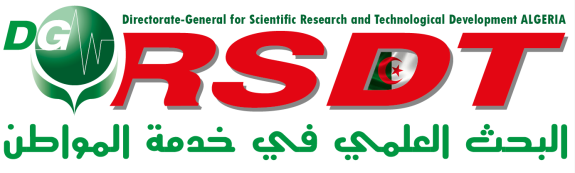 fiche de la prestation de service effectuée par le laboratoire de recherche 2017/2018fiche à envoyer avant le 24 mai 2018 à la boite email : event.dgrsdt@mesrs.dz.nom de l’établissement ou du laboratoirenom et prénom du responsable de la prestationcoordonnéesAdresse :Tel :                                          Mobile:                                             Email:descriptif de la prestation fourniebénéficiaire de la prestationcout de la prestation